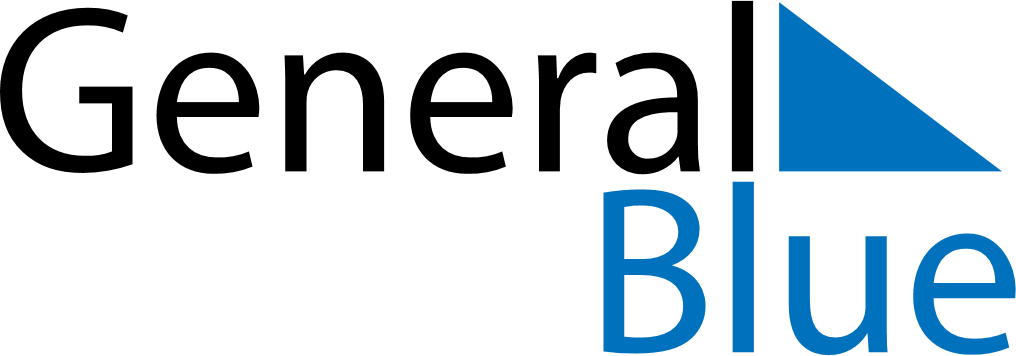 June 2029June 2029June 2029June 2029ColombiaColombiaColombiaMondayTuesdayWednesdayThursdayFridaySaturdaySaturdaySunday1223456789910Corpus Christi1112131415161617Sacred Heart181920212223232425262728293030